Nama: Imam Hidayat ( 1710301170)Kelas: 8C3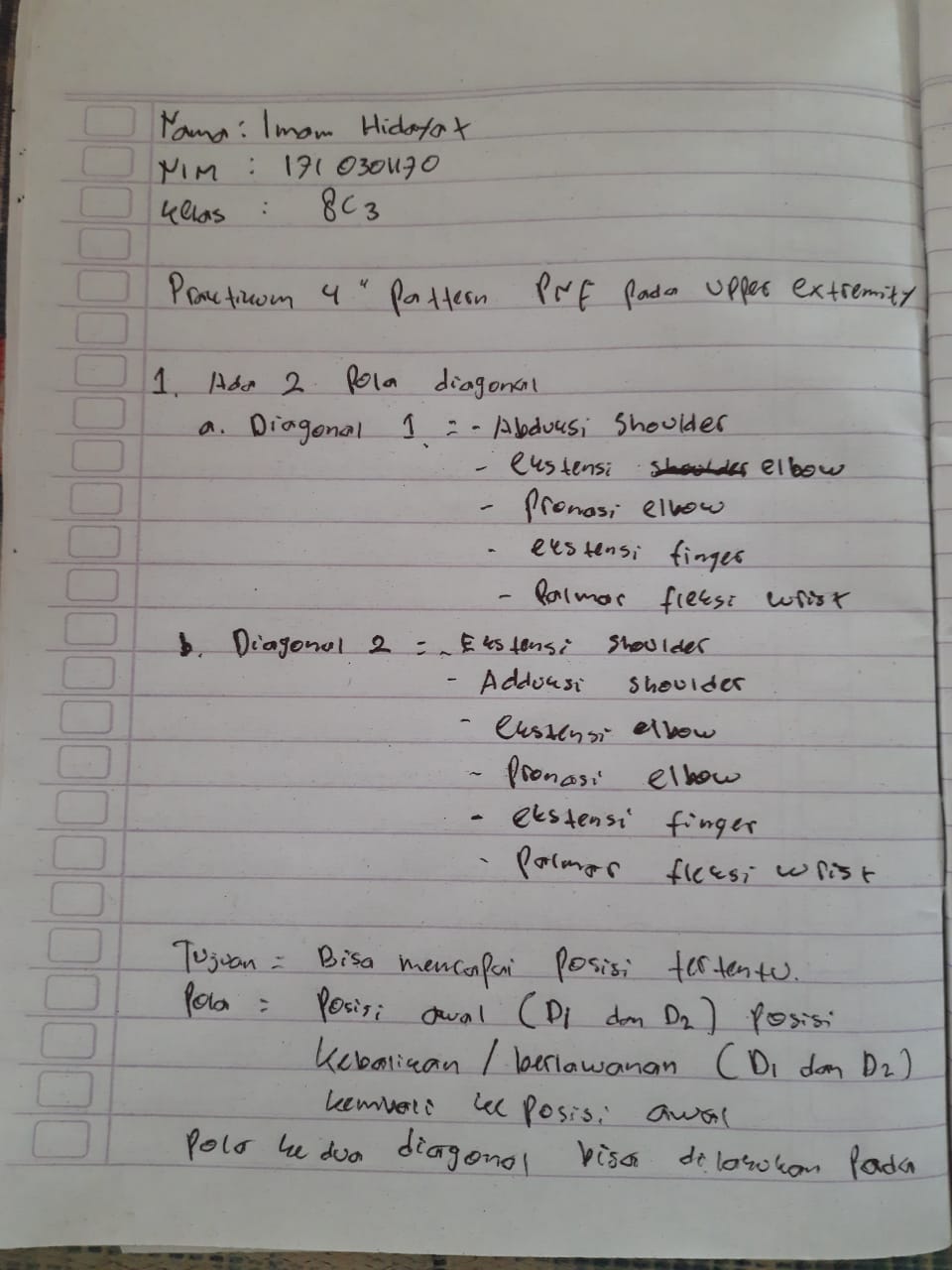 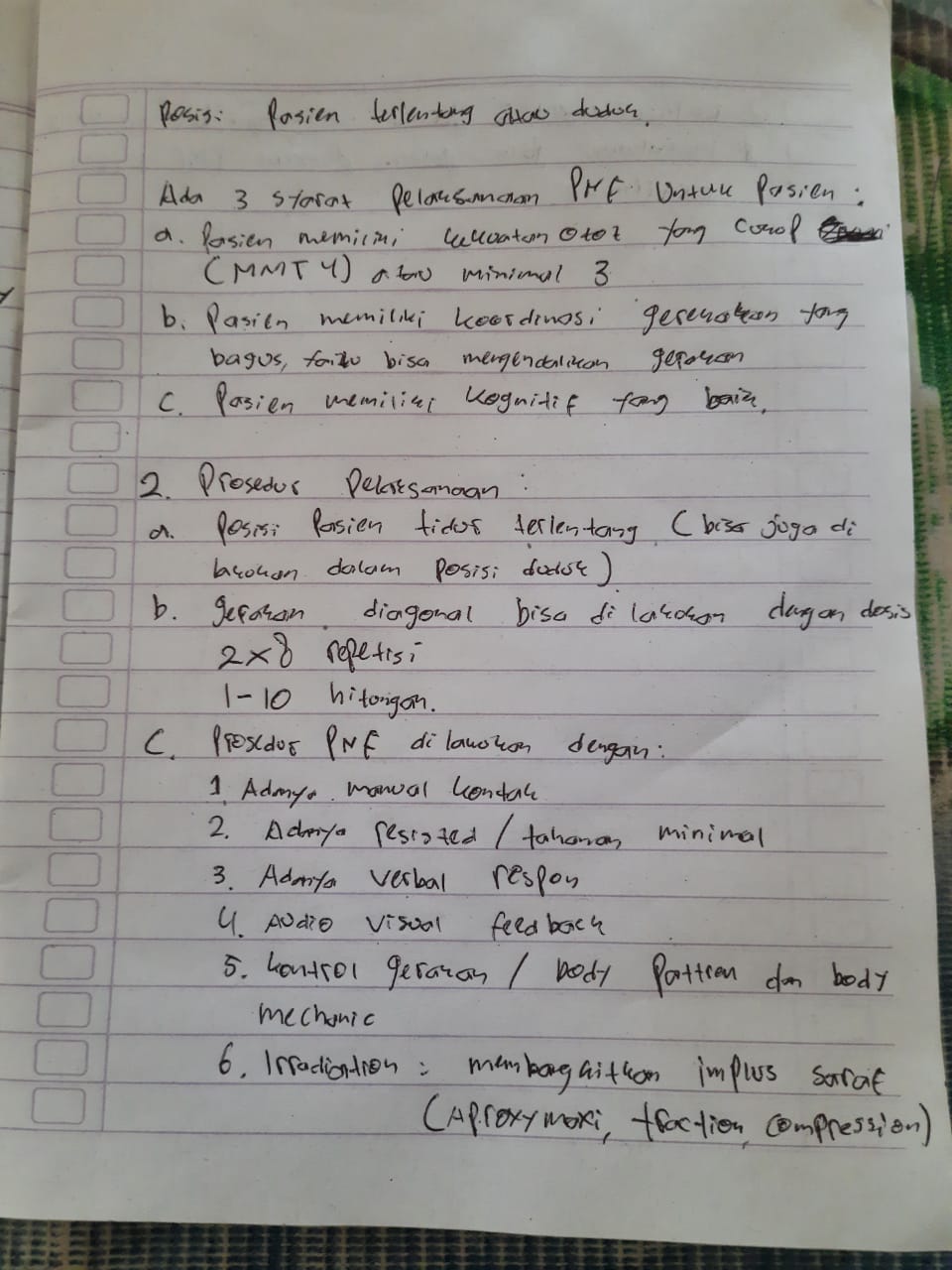 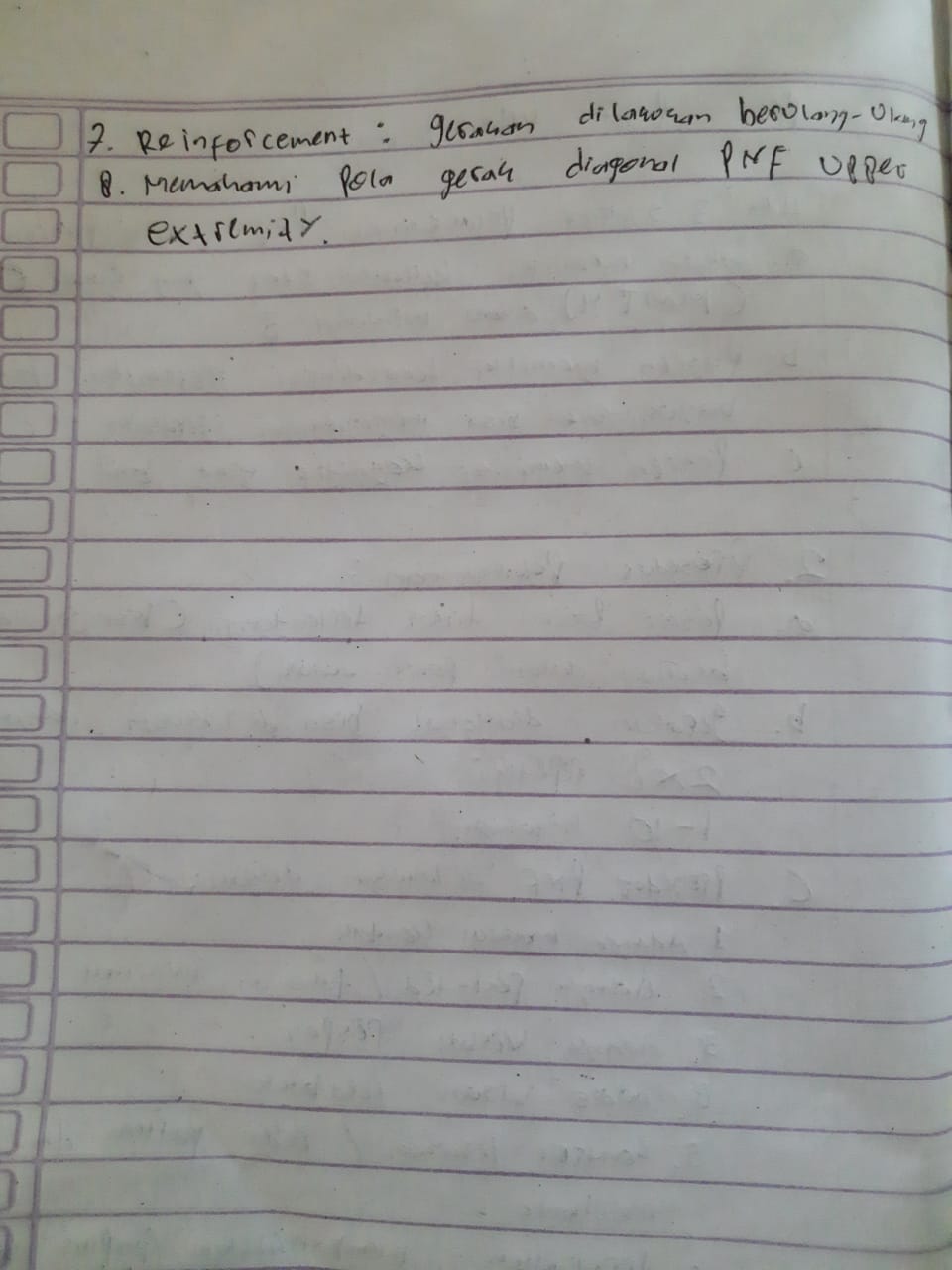 